PROGRAMI I TRAJNIMITTRAJTIMI I  FAKTOREVE TE RISKUT KARDIOVASKULAR TEK PACIENTET DIABETIKE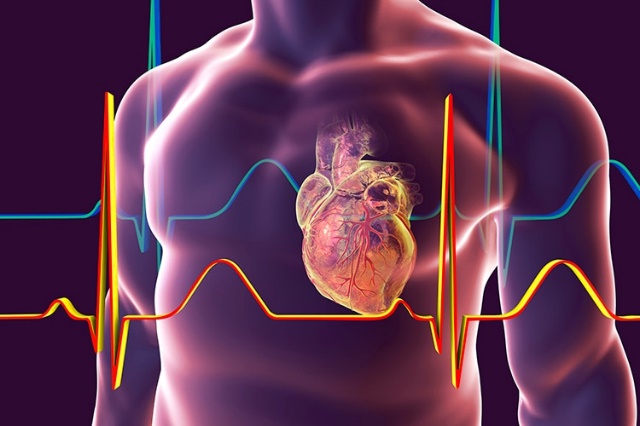 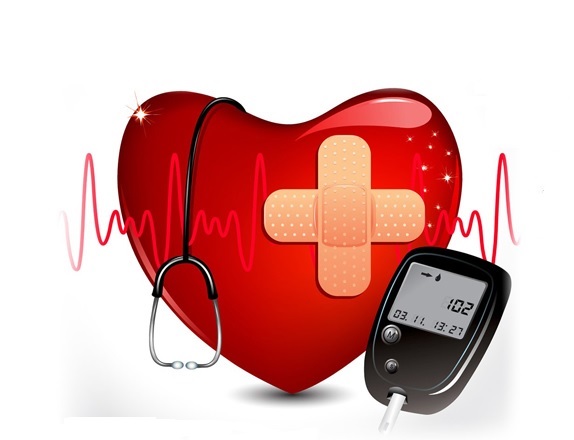 24 QERSHOR 2024   HOTEL VIKTORIA TIRANË12.00-12.30  PREZANTIMI I PROGRAMIT DHE PYETESORI12.30-12.45   PSE PACIENTI DIABETIK ESHTE NE RISK TE LARTE KARDIOVASKULAR PROF. FLORIAN TOTI12.45-13.15   TRAJTIMI I HTA DHE VEÇORITE TEK PACIENTET ME DIABET  PROF. ASSOC. ERGITA NELAJ13.15-13.45   TRAJTIMI I DISLIPIDEMISE DHE RISKU REZIDUAL NE PACIENTET ME DIABET           DR. SHK. LUFTIME BRUKA13.45-14.00 PYETJE, DISKUTIME PER SEANCEN E PARE14.00-14.15 PUSHIM14.15-14.45   SAK DHE INSUFICIENCA KARDIAKE NE PACIENTET DIABETIKE  DR. ADRIAN BALLACI14.45-15.15    ARTERIOPATIA E ANESIVE INFERIORE DHE NEUROPATIA DIABETIKE  – SHPREHJE E DEMTIMIT KARDIOVASKULAR DHE RISK PER AMPUTIM   DR.SHK.MIMOZA DOLLENGA15.15-15.40    VECORITE E TRAJTIMIT TE DIABETIT NE PACIENTET ME PREKJE RENALE                                                                                                                                                                                DR. ROZA HILAJ15.40-15.50 PYETJE DHE DISKUTIME PER SEANCEN E DYTE    15.50-16.15 KONKLUZIONET DHE VLERESIMI I AKTIVITETITKy aktivitet është akredituar nga Qendra e Zhvillimit Profesional të UMT me ___ kredite